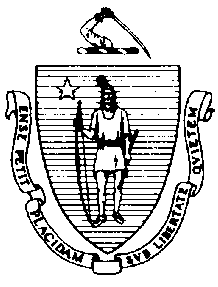 The Executive Office of Health and Human ServicesDepartment of Public HealthBureau of Environmental HealthCommunity Sanitation Program180 Beaman Street, West Boylston, MA 01583Phone: 508-792-7880 Fax: 508-792-7706TTY: 508-835-9796April 6, 2015Christopher J. Donelan, SheriffFranklin County Jail and House of Correction160 Elm StreetGreenfield, MA 01301Re: Facility Inspection - Franklin County Jail and House of Correction, GreenfieldDear Sheriff Donelan:In accordance with M.G.L. c. 111, §§ 5, 20, and 21, as well as Massachusetts Department of Public Health (Department) Regulations 105 CMR 451.000: Minimum Health and Sanitation Standards and Inspection Procedures for Correctional Facilities; 105 CMR 480.000: Storage and Disposal of Infectious or Physically Dangerous Medical or Biological Waste (State Sanitary Code, Chapter VIII); 105 CMR 590.000: Minimum Sanitation Standards for Food Establishments (State Sanitary Code Chapter X); the 1999 Food Code; 105 CMR 520.000 Labeling; and 105 CMR 205.000 Minimum Standards Governing Medical Records and the Conduct of Physical Examinations in Correctional Facilities; I conducted an inspection of the Franklin County Jail and House of Correction on April 2, 2015 accompanied by Chris Pelletier, EHSO and Paul Halfmann, Community Sanitation Program. Violations noted during the inspection are listed below including 57 repeat violations:HEALTH AND SAFETY VIOLATIONS(* indicates conditions documented on previous inspection reports)KITCHENFC 5-501.16(C)	Refuse, Recyclables, and Returnables; Numbers and Capacities: No conveniently	 located waste receptacle at handwashing sink near rolling hot/cold holdersStaff DiningFC 4-502.13(B)	Maintenance and Operation, Utensils: Bulk milk dispenser tube not protruding more than one inch from chilled dispensing headInmate Changing	No Violations NotedBakery Area	No Violations NotedInmate Bathroom	No Violations NotedUtility Closet	No Violations NotedDry Storage	No Violations NotedRefrigerator # 1	No Violations NotedRefrigerator # 2	No Violations NotedFreezerFC 6-501.12(A)	Maintenance and Operation; Cleaning: Facility not cleaned properly, floor dirtyMaintenance Shop/Compactor105 CMR 451.353	Interior Maintenance: Wet mop stored in bucketTrash Room105 CMR 451.353*	Interior Maintenance: Wet mop stored in bucketBathroom	No Violations NotedWarehouse	No Violations NotedBathroom105 CMR 451.123	Maintenance: Ceiling vent dusty105 CMR 451.126*	Hot Water: Hot water temperature recorded at 800FFreezer # 1	No Violations NotedFreezer # 2 (Dry Storage)	No Violations NotedMEDICALStaff Bathroom105 CMR 451.353	Interior Maintenance: Ceiling vent dustyUtility Closet105 CMR 451.353	Interior Maintenance: Wet mop stored in bucketPharmacy	No Violations NotedBreak Room	No Violations NotedMedical Waste Storage105 CMR 480.500(A)(3)	Procedures; Records; Record-Keeping Log: Generator had no written documentation for blood borne pathogen trainingExam # 1	Unable to Inspect – In UseExam # 2105 CMR 451.110(A)	Hygiene Supplies at Toilet and Handwash Sink: No paper towels at handwash sinkOptometry	No Violations NotedDental	No Violations NotedInmate Bathroom	No Violations NotedLAUNDRY	No Violations NotedInmate Bathroom	No Violations NotedLAUNDRY CORRIDORFemale Staff Bathroom	No Violations NotedMale Staff Bathroom	No Violations NotedA PODStaff Bathroom	No Violations NotedStorage Closet	No Violations NotedMulti-Purpose Room	No Violations NotedCells105 CMR 451.117	Toilet Fixtures: Toilet fixtures dirty in cell # 28105 CMR 451.103	Mattresses: Mattress damaged in cell # 8Sub Day Room	No Violations NotedSub Day Shower105 CMR 451.123	Maintenance: Soap scum on floor in showerLower Showers	No Violations NotedLower Janitor’s Closet105 CMR 451.353*	Interior Maintenance: Wet mop stored in bucketUpper Showers105 CMR 451.123	Maintenance: Soap scum on floor in shower # 3105 CMR 451.123	Maintenance: Ceiling vent dusty in shower # 1-3Upper Janitor’s Closet105 CMR 451.353*	Interior Maintenance: Wet mop stored in bucketB PODStaff Bathroom	No Violations NotedStorage Closet	No Violations NotedMulti-Purpose Room	No Violations NotedCells105 CMR 451.102	Pillows and Linens: Linens damaged in cell # 34Sub Day Room	No Violations NotedSub Day Shower	Unable to Inspect – In UseLower Showers105 CMR 451.123	Maintenance: Ceiling vent dusty in shower # 2Lower Janitor’s Closet105 CMR 451.353*	Interior Maintenance: Wet mop stored in bucketUpper Showers105 CMR 451.123	Maintenance: Floor paint damaged outside of shower # 1105 CMR 451.123	Maintenance: Soap scum on floor in shower # 1-3105 CMR 451.123	Maintenance: Soap scum on walls in shower # 3105 CMR 451.123	Maintenance: Ceiling vent dusty in shower # 1-3Upper Janitor’s Closet105 CMR 451.353*	Interior Maintenance: Wet mop stored in bucketC PODStaff Bathroom	No Violations NotedStorage Closet	No Violations NotedMulti-Purpose Room	No Violations NotedCells 105 CMR 451.353*	Interior Maintenance: Floor paint damaged in cell # 3, 5, 6, 7, 8, 9, 10, 11, 12, 19, 20, 21, 22, 23, 24, 26, 27, 28, 29, 30, 34, and 36105 CMR 451.353	Interior Maintenance: Floor paint damaged in cell # 1, 25, and 35105 CMR 451.101	Blankets: Blanket damaged in cell # 13105 CMR 451.103	Mattresses: Mattress damaged in cell # 30Sub Day Room	No Violations NotedSub Day Shower	No Violations NotedLower Showers105 CMR 451.123	Maintenance: Floor paint damaged outside of handicap showerLower Janitor’s Closet	No Violations NotedUpper Showers105 CMR 451.123	Maintenance: Soap scum on floor in shower # 1-3105 CMR 451.123	Maintenance: Soap scum on walls in shower # 3105 CMR 451.123	Maintenance: Ceiling vent dusty in shower # 1-3105 CMR 451.123	Maintenance: Floor dirty outside shower # 1-3Upper Janitor’s Closet105 CMR 451.353*	Interior Maintenance: Wet mop stored in bucketD PODStaff Bathroom	No Violations NotedStorage Closet	No Violations NotedMulti-Purpose Room105 CMR 451.353	Interior Maintenance: Ceiling vent dustyCells 105 CMR 451.353*	Interior Maintenance: Floor paint damaged in cell # 1, 2, 3, 4, 5, 6, 13, 14, 15, 16, 17, 18, 21, 22, 23, 24, 25, 26, 28, 29, 30, and 32105 CMR 451.353	Interior Maintenance: Floor paint damaged in cell # 11, 27, 34, and 35Sub Day Room	No Violations NotedSub Day Shower105 CMR 451.123	Maintenance: Soap scum on floors and walls in shower105 CMR 451.123	Maintenance: Floor dirty outside showerLower Showers105 CMR 451.123	Maintenance: Soap scum on floors and walls in shower # 1 and 2105 CMR 451.123	Maintenance: Floor dirty outside shower # 2105 CMR 451.123	Maintenance: Ceiling vent dusty in shower # 1Lower Janitor’s Closet105 CMR 451.353*	Interior Maintenance: Wet mop stored in bucketUpper Showers105 CMR 451.123	Maintenance: Floor dirty outside shower # 1-3105 CMR 451.123	Maintenance: Ceiling vent dusty in shower # 1-3105 CMR 451.123	Maintenance: Soap scum on walls in shower # 2 and 3Upper Janitor’s Closet105 CMR 451.353*	Interior Maintenance: Wet mop stored in bucketINTAKEStaff Bathroom	No Violations NotedMaintenance Closet105 CMR 451.353	Interior Maintenance: Wet mop stored in bucketBooking	No Violations NotedCells105 CMR 451.353	Interior Maintenance: Floor paint damaged in cell A, B, and C105 CMR 451.353	Interior Maintenance: Ceiling vent dusty in cell BUNIT ECells105 CMR 451.103	Mattresses: Mattress damaged in cell # 2Medical Exam Room	No Violations NotedPRE-BOOKINGBathroom	No Violations NotedSallyport	No Violations NotedSearch Room # 1105 CMR 451.123	Maintenance: Ceiling vent dusty105 CMR 451.123	Maintenance: Soap scum on walls in shower # 1Search Room # 2105 CMR 451.123	Maintenance: Soap scum on walls in shower # 1PROGRAMSClassrooms	No Violations NotedTeacher’s Office	No Violations NotedStaff Bathroom105 CMR 451.123	Maintenance: Floor dirtyMaintenance Closet	No Violations NotedPrint Shop	No Violations NotedInmate Bathroom (in Print Shop)105 CMR 451.110(A)	Hygiene Supplies at Toilet and Handwash Sink: No paper towels at handwash sinkProperty	No Violations NotedMaintenance Shop105 CMR 451.353*	Interior Maintenance: Wet mop stored in bucketAdministration-InnerBreak Area	No Violations NotedMale Bathroom	No Violations NotedFemale Bathroom	No Violations NotedMaintenance Closet	No Violations NotedADMINISTRATION-OUTERMaintenance Closet	No Violations NotedCentral Control	No Violations NotedOuter Break Room	No Violations NotedExecutive Conference Room	No Violations NotedOfficesFC 4-204.112(A)	Design and Construction, Functionality: No functioning thermometer in refrigerator in 
N. Lovett’s officeMale Locker Room	No Violations NotedFemale Locker Room	No Violations NotedWeight Room	No Violations NotedMale Bathroom	No Violations NotedFemale Bathroom	No Violations NotedMINIMUM SECURITYStaff Bathroom	No Violations NotedLaundry105 CMR 451.353*	Interior Maintenance: Wet mop stored in bucketDining HallFC 4-601.11(c)	Cleaning of Equipment and Utensils, Objective: Non-food contact surface dirty, cover and top of ice machine dirtyCells	No Violations NotedStorage Closet	Unable to Inspect – LockedGeneral Area	No Violations NotedBathroom105 CMR 451.123	Maintenance: Handwash sink near showers dirty105 CMR 451.123	Maintenance: Ceiling vent dustyKIMBLE HOUSEKitchen	No Violations NotedBathroom (Downstairs)105 CMR 451.126*	Hot Water: Hot water temperature recorded at 900FBathroom (Upstairs)105 CMR 451.123	Maintenance: Shower controls dirtyCells	No Violations NotedVEHICLE MAINTENANCEInmate Bathroom	No Violations NotedStaff Bathroom105 CMR 451.126*	Hot Water: Hot water temperature recorded at 920FObservations and RecommendationsThe inmate population was 238 at the time of inspection.The red biohazard trash bags and cardboard boxes were being used as trash cans in A, B, C, and D pod. These materials should only be used for holding and storing biological and medical waste.This facility does not comply with the Department’s Regulations cited above. In accordance with 105 CMR 451.404, please submit a plan of correction within 10 working days of receipt of this notice, indicating the specific corrective steps to be taken, a timetable for such steps, and the date by which correction will be achieved. The plan should be signed by the Superintendent or Administrator and submitted to my attention, at the address listed above.To review the specific regulatory requirements please visit our website at www.mass.gov/dph/dcs and click on "Correctional Facilities" (available in both PDF and RTF formats).To review the Food Establishment regulations please visit the Food Protection website at www.mass.gov/dph/fpp and click on “Food Protection Regulations”. Then under “Retail” click “105 CMR 590.000 - State Sanitary Code Chapter X – Minimum Sanitation Standards for Food Establishments” and “1999 Food Code”.To review the Labeling regulations please visit the Food Protection website at www.mass.gov/dph/fpp and click on “Food Protection Regulations”. Then under “General Food Regulations” click “105 CMR 520.000: Labeling.”This inspection report is signed and certified under the pains and penalties of perjury.Sincerely,Kerry Wagner
Environmental Health Inspector, CSP, BEHcc:	Suzanne K. Condon, Associate Commissioner, Director, BEH	Steven Hughes, Director, CSP, BEHJay Youmans, Director of Government AffairsMarylou Sudders, Secretary, Executive Office of Health and Human Services Carol Higgins O’Brien, Commissioner, DOC	Lori Streeter, Superintendent	Chris Pelletier, EHSONicole Zabko, Health Director, Greenfield Health Department 	Clerk, Massachusetts House of Representatives	Clerk, Massachusetts Senate	Daniel Bennett, Secretary, EOPSCHARLES D. BAKERGovernorKARYN E. POLITOLieutenant Governor